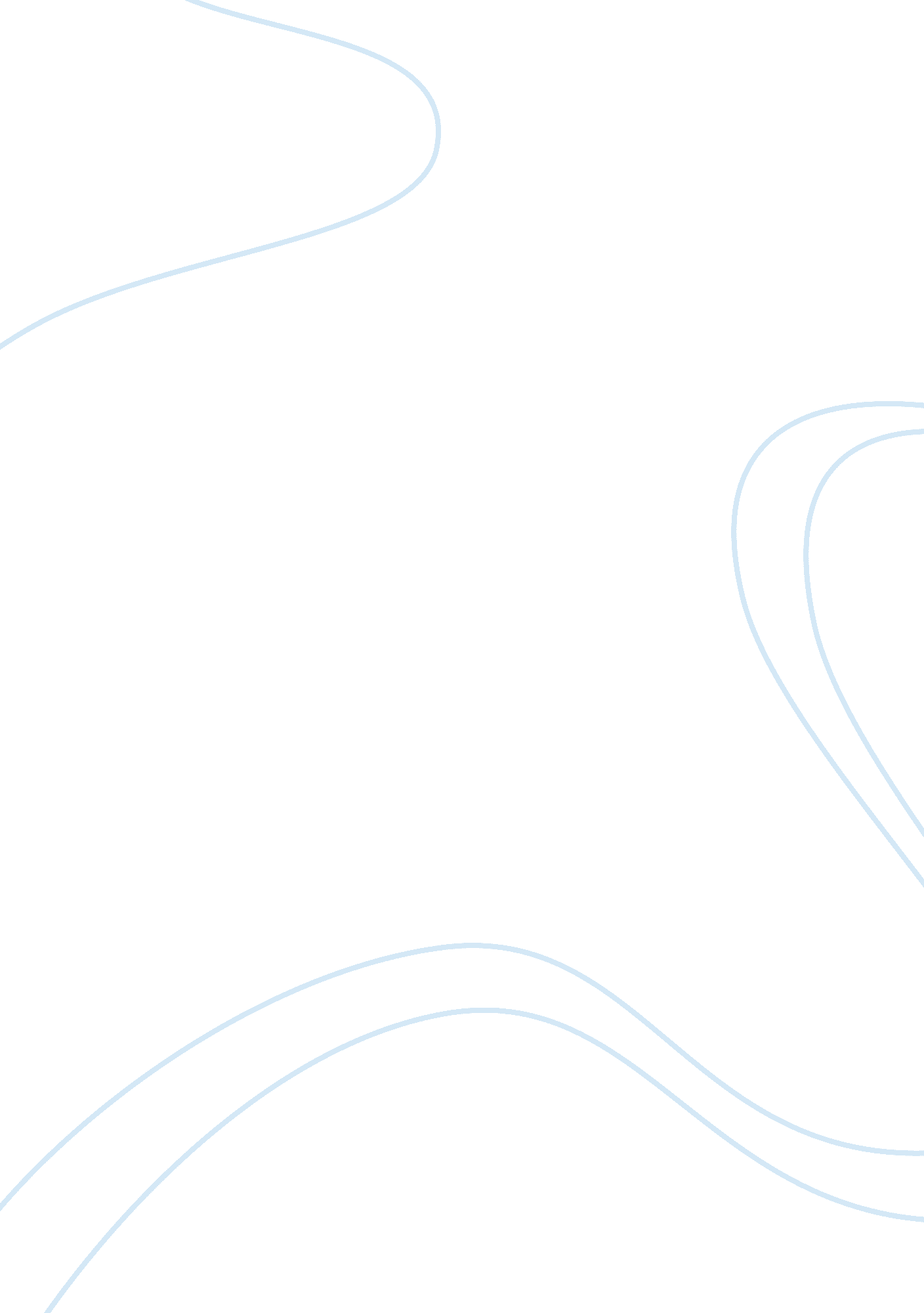 Examination of new zealand’s exchange curesLaw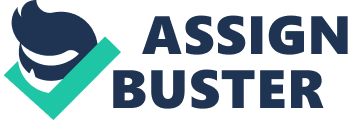 Dumping and Anti Dumping Duty A straightforward definition is that ware are dumped if their menu value when foreign made into New Zealand is non precisely their typical regard in the state of menu. The menu cost is the value the merchandiser in New Zealand pays for the ware. The ordinary quality is the value the merchandises offer for in the state of menu. These costs are conformed to the ex-industrial installation degree in the state of menu. On the off opportunity that the ex-industrial installation cost is non precisely the ex-plant typical quality ( after alteration have been made to vouch the value scrutiny is sensible ) so dumping has happened. Dumping is lawful. At the same clip where it harms New Zealand shapers, duties can be forced to bring around the circumstance. These duties must be forced after a formal scrutiny. Schemes for an scrutiny are situated down in the dumping and offseting Duties Act 1988. The Act meets New Zealand 's committedness under the World Trade Organization Anti-dumping Agreement. It is managed by our Trade Remedies group. The Act is intended to maintain up sensible competition for New Zealand shapers when the dumping hostile to dumping activity. ( Products that are trans-delivered through Australia are non excluded ) . Dumping scrutiny. Use this application construction to demand us to research the dumping of foreign merchandises. Your application helps us construct if a full scrutiny is legitimized. You ought to give cogent evidence to show that: dumping is go oning the dumping is harming, or undermines to harm, afamilyindustry your application has support from the residential concern. The full scrutiny includes intensive deliberation of the cogent evidence in the application, and wide get-together of industry and exchange information to make whether dumping is conveying on injury. In the event that there is reasonable cogent evidence of injury from dumping, impermanent steps can be forced by the Minister every bit meager as 60 years from the day of the month an scrutiny was begun. These steps are utilized to maintain farther harm from go oning amid the staying clip of the scrutiny. Inside 150 years of get downing an scrutiny, our CEO is obliged to light all invested persons of the actualities and decisions apt to construction the premiss for any last finding. This gives invested persons a opportunity to note. Inside 180 years of the Begin of the scrutiny, the Minister must do a last finding of whether the dumping of imports is making injury to the residential concern. Hostile to dumping Guidelines have been secured for us to study and settle on picks on applications for price reductions of hostile to dumping duty paid in copiousness of the border of dumping. An border of dumping is the differentiation between the ordinary worth and the menu cost. Hostile to dumping duty can't price reductions must be made for against dumping duty paid in copiousness of the border of dumping. Discount demands must be bolstered by verification made by a shipper of the point capable to the resistance to dumping duty. In the event that a merchandiser considers at that place has been ageless alteration to the border of dumping, they ought to likewise see bespeaking reappraisal of the rate of duty. Reach us for all the more about the informations needed for reappraisal applications. Proof of ordinary quality a long clip under uncommon fortunes and trusting upon the consequence of a different audit scrutiny. On the off opportunity that a shield step applies for over a twelvemonth it is to be continuously changed amid its life-time. The Ministry must endeavour to reply to the Minister about the shield scrutiny inside 75 working yearss of the day of the month of start. In the event that the local concern expressions for the load of a impermanent protection step or a impermanent shield step is forced, the Ministry must seek reasonable enterprises to reply to the Minister inside 85 working years of the day of the month of initiation. The full scrutiny includes intensive deliberation of the cogent evidence in the application archive and an scrutiny of far making industry and exchange information. The shapers doing up the New Zealand industry might similarly be gone by to corroborate informations they have given on echt harm. In the event that informations gave is viewed as questionable it might be slighted. Whenever amid a shield scrutiny, a statutory averment may be obliged to endorsing any adjustment or informations gave, in the manner accommodated in Section 9 of the Oaths and Declarations Act 1957. The affairs the Ministry must research integrate the accompanying: Whether expanded imports have created or enfeeble to do echt injury. Whether the expanded imports were because of unanticipated betterments. Whether a shield step is of import to expect or bring around echt harm and to promote conformance by the New Zealand industry to expanded competition from the expanded imports. If a shield step is indispensable: Which merchandises ought to be apt to a step. Which step is suiting. What is the fitting grade and length of clip of the step. Whether the load of a step is in the general population involvement, which may integrate idea of the accompanying: The likely viability of a protection step in assisting the local concern. The different options for a protection step. The likely impact of a shield step available ( numbering on clients ) . New Zealand 's planetary dealingss and exchange aims. The critical significance of the concern. Review of Newzealand 's IP schemes including yet non constrained to Protected invention ( IP ) is often the most profitable resource recorded on a concern ' plus study, so its astute to procure your alone IP by and large as you would any of your physical resources. A thing of IP can be anything from a alone idea for an point, to new catchs, an interesting expression or peculiarly identifiable Sons or slogans. Each can give you game modifiers and demands to be ensured. Copyright security abroad Copyright is on a really basic degree non rather the same as different kinds of accredited invention ( IP ) security in visible radiation of the fact that it exists the minute a alone work is made. Nonetheless, how your New Zealand right of first publication is dealt with abroad relies on upon the parts you fare to and the quality of their dedication to cosmopolitan gages. Copyright is universally acknowledged to be the selective right to use or O. K. others to use a alone spot of work. In the event that you hold the right of first publication on a alone work in a menu market, it implies you can pull off its: reproduction public executing recording broadcasting translation. New Zealand takes portion in different worldwide right of first publication apprehensions and colonies. This implies that when your alone work is made in New Zealand, it is accordingly ensured here and under the right of first publication Torahs in states that are garnering to those apprehensions. Unique plants made in other portion states are to boot secured in New Zealand under these planetary apprehensions. Copyright is a term for the elect use of a alone work. In New Zealand it is chiefly represented by the Copyright Act 1994, which expresses that right of first publication confidence starts to be accordingly when a alone work is made and settled. This implies the work needs to be more than a idea. Notwithstanding, registration of right of first publication is non needed. No formal model for the registration of right of first publication exists in New Zealand. A right of first publication in New Zealand can maintain traveling for up to 50 old ages, contingent upon the sort of work it ensures. Albeit non needed by jurisprudence, it is a smart idea to integrate a right of first publication arrow or acknowledge on your work in New Zealand. Using a right of first publication marker tells others that the work is apt to copyright confidence and that acquiescence is non conceded for others to double the work or pull off it in some other manner. A more thorough notice recognizes the holder and ability behind imaginative work. New Zealand is garnering to different worldwide concurrencies on right of first publication that could impact on your work abroad. A patent issues you restrictive use of an invention for up to 20 old ages. It can turn into a important concern resource that can be purchased, sold, exchanged or authorized like whatever other belongings. Not everybody needs a patent, nevertheless at times holding one can: help to procure your concern hereafter create new unfastened doors provide the echt feelings of repose that originates from cognizing your creative activity ca n't doubtless be replicated or stolen. In a few ways licenses work a touch like protection schemes. What 's more, while its basic for most organisations to hold made moves to guarantee other imperative resources like vehicles, hardware and constructions, its less regular to see them procuring the really things that often got them interchanging the primary topographic point – their creative activities. On the off opportunity that you patent a creative activity, for case another sort of paste, you so have the privilege to: manufacture and offer the paste license the rights to another individual to likewise green goods and offer the paste sell all duty for patent itself, so that the new buyer has control over the protected development. A patent will likewise issue you security when you take your invention to market in visible radiation of the fact that it helps you shield possession rights. Frequently merely holding a patent can be sufficient to forestall others from trying to double you. A patent merely ensures an invention in one state or venue. While there is no such thing as an overall patent, cosmopolitan patent jurisprudence can do it simpler to acquire licences conceded in assorted typical states. This page examines how you can use Convention, Treaty and Regional applications to look for insurance for your creative activity in indispensable menu markets. The information here will assist you to take which options are best for your circumstance and marks. What do you requirement for a Convention application? A New Zealand patent application can be utilized as the cardinal application for one or more Convention applications. When you seek an abroad patent under the Convention, you must integrate points of involvement ( e. g. application figure, entering day of the month and Convention state ) of the indispensable application with your application. For the most portion, you must integrate a confirmed extra of the application that you ab initio documented with IPONZ. This may be obliged either when you document or inside a period set by the applicable patent office. Scaning for a current patent can save you clip and hard currency, and can likewise give motive or chronicled information. Looking for bing licences is a nice attack to: See whether your invention is new or if the issue it handles has been settled an alternate manner ; Find out whether your creative activity encroaches a current patent. In the event that you advertise a development which as of now has a patent the holder of that patent can do legitimate move against you ; See what creations your challengers have secured ( or connected to procure ) ; Get a idea of how to outline your finding ; and Discover how invention has developed over the long draw. How you scan for patent information will trust on upon your aims and what you know as of now. Your chase could be focussed on the of import invention, the concerns you are acute on or maybe what your challengers may hold ensured. Case in point, researching an invention can include charming word or grouping Hunts on typical databases. This sort of scrutiny can necessitate important investing and be unpredictable. Interestingly, running down a current patent can be basic in the event that you know the state and have a mention figure. An exchange imprint is a particular identifier, on a regular basis alluded to as a `` trade name '' or `` logo '' . When an exchange imprint is enlisted, the image may be utilized with the exchange grade. Exchange imprints can integrate words, Sons, chromaticities, forms, sounds, smells – or any mix of these. Two instances of by and large perceived exchange imprints are demonstrated as follows – they have ended up important resources for the concern that enrolled them: 1 An exchange imprint empowers organisations to acknowledge their points or disposals from comparative points or disposals offered by rivals. The primary design is to do a different and ideally critical trade name that clients spouse with quality points or disposals. Fulfilled clients will be more prone to buy the same trade name once more and touch the trade name to others. An in figure trade name along these lines helps a concern both pick up and keep its clients. You are non lawfully needed to inscribe your exchange imprint to use it. On the other manus, by non inscribing your imprint you remain to lose out on the legitimate confidence and different net incomes recorded antecedently. An unregistered imprint is similarly harder to procure in visible radiation of the fact that you must depend on the jurisprudence of go throughing off or take minutes under the Fair Trading Act. Such activities can be more difficult to show and can include drawn-out and inordinate suit. By complexness, enlisting an exchange imprint issues you a keeping substructure under the Trade Marks Act 2002. With stronger lawful insurance, you can action for invasion in the event that another individual utilizes the same or a 'confusingly comparative ' grade for the same or comparable merchandises or disposals in which the imprint is enlisted. Check for bing exchange Marks. Your application to inscribe an exchange imprint is apt to be dismisses if your expected imprint is as of now requested, enlisted, being used or is 'confusingly comparable ' to a current exchange grade. This makes it indispensable to watch that the same or a comparable exchange imprint International trade Marks. 